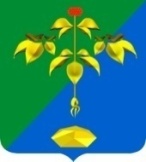 АДМИНИСТРАЦИЯ ПАРТИЗАНСКОГО ГОРОДСКОГО ОКРУГА  ПРИМОРСКОГО КРАЯП О С Т А Н О В Л Е Н И Е 09 марта 2022 г.                                                                                          № 331-паО внесении изменений в  муниципальную программу«Профилактика терроризма и экстремизма на территории Партизанского городского округа» на 2020-2024 годы, утвержденную постановлением администрации Партизанского городского округа от 29 августа 2019 года № 1671-паВ соответствии с постановлением администрации Партизанского городского округа от 26 августа 2013 года № 890-па «Об утверждении порядка принятия решения о разработке, формировании и реализации муниципальных программ и оценки эффективности их реализации», решением Думы Партизанского городского округа от 02 февраля 2022 года № 327-Р «О внесении изменений в Решение «О бюджете Партизанского городского округа на 2022 год и на плановый период 2023 и 2024 годов», на основании статей 29, 32 Устава Партизанского городского округа администрация Партизанского городского округа, ПОСТАНОВЛЯЕТ:1. Внести изменения в муниципальную программу «Профилактика терроризма и экстремизма на территории Партизанского городского округа» на 2020-2024 годы, утвержденную постановлением администрации Партизанского городского округа от 29 августа 2019 года № 1671-па (далее - Программа), следующие изменения: 1.1. В приложении № 2 к Программе исключить строку 1.12 и дополнить строкой 2.3. следующего содержания:1.2. Приложение № 3 к Программе изложить в новой редакции приложения № 1 к настоящему постановлению.2. Настоящее постановление подлежит размещению на официальном сайте администрации Партизанского городского округа в сети «Интернет», опубликованию в газете «Вести» и вступает в силу с момента официального опубликования (обнародования).Глава городского округа                                                                   О.А.Бондарев«2.3Обслуживание и поддержание работоспособности систем наружного видеонаблюдения, установленных в местах массового пребывания людейМКУ по делам ГОЧС ПГО20222024Осуществление контроля за местами массового пребывания людей с цельюсвоевременного реагирования на возможные проявления террористической направленности».;